Appendix A. Baseline characteristics of study sample by risk level (weighted), 2011-2016 National Health and Nutrition Examination SurveyAppendix B. Estimated annual incidence of type 2 diabetes by HbA1c levelSource: Zhang et al. 1Appendix C. The effectiveness of the digitally delivered program with individual coaching. Joiner et al. (2017) estimated the magnitude of the effect of DPP-based digitally delivered lifestyle intervention on weight loss through systemic review and meta-analysis 2. They estimated the mean percentage weight loss from baseline to up to 15 months of follow-up across interventions with behavioral support given by a counselor remotely was −4.31%. We translated the mean percentage weight loss into reduction in the risk of diabetes based on a DPP study results. Data from the DPP and Diabetes Prevention Program Outcomes Study (DPPOS) trial showed that weight loss was the greatest after 1 year (7.2%) and was associated with a 58% diabetes risk reduction over the 3-year study period. To estimate the average diabetes risk reduction from Joiner et al. (2017), the following approach was used to discount the DPP trial risk reduction by the relative weight loss in Joiner et al. (2017). (Joiner et al. weight loss)/(DPP weight loss) = (4.31%)/(7.2%) =59.9%We then applied this discount ratio to the 58% risk reduction observed in the DPP study; this resulted in an estimated risk reduction of 34.7% (i.e., 59.9%×58%).        Appendix D. CDC-RTI Type 2 Diabetes Cost-effectiveness Simulation Model The CDC-RTI CE model is Markov cohort simulation model, which was developed by the Centers for Disease Control and Prevention and Research Triangle Institute International.3-5 In this model, the progression of the disease through different health states, including T2D, comorbidities, diabetes complications, and death, was simulated based on annual transition probabilities from a person’s diagnosis of IGT to diagnosis of diabetes, or death. In the Markov cohort model, there are three modules, IGT/DPP, early diabetes progression, and diabetes progression, which work in association with each other. The model follows patients with IGT from diagnosis of IGT to diagnosis of diabetes, or death, whichever comes first. In this study, people received the lifestyle change programs during the 3 years, and if diabetes develops, the patient moves on to the early diabetes module and then the diabetes progression module. A series of cohort progress through the model, in which cohort members progress simultaneously on five different disease paths once they develop diabetes.  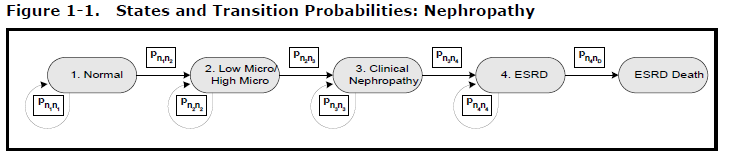 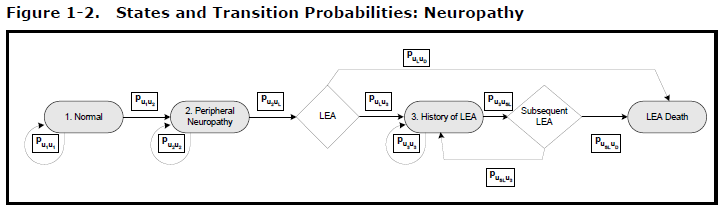 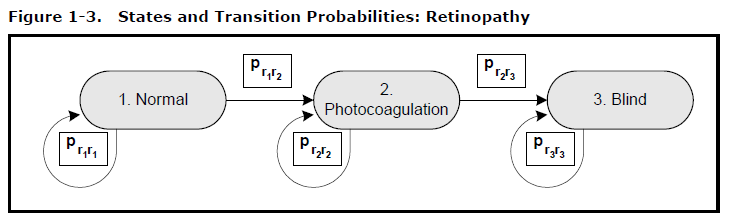 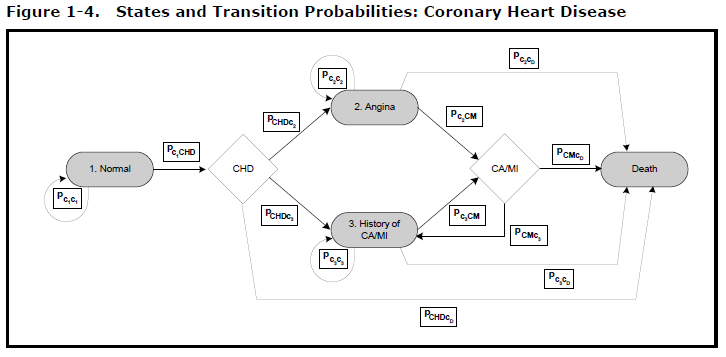 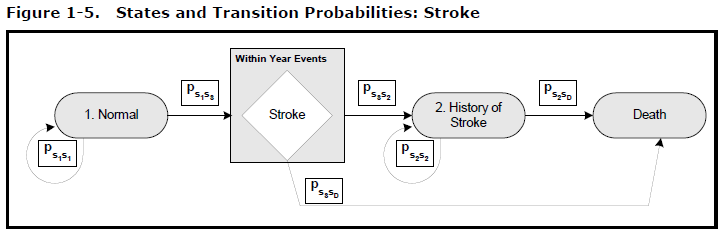 Cost and utility associated with IGTBased on the DPP study, a multiplicative model was used to calculate the medical costs associated with IGT, as in previous studies.6-8 In the model, the annual medical costs of IGT was calculated by multiplying a baseline cost by the multipliers of gender, race, BMI, and complications. The baseline cost of IGT represents the costs for a white male with IGT, who has a BMI < 30kg/m2, who does not have history of stroke, angina, history of cardiac arrest/myocardial infarction or treated hypertension. If the individual has any characteristics other than the “base” individual, his or her cost is equal to the base cost multiplied by the values associated with those characteristics.We estimated health utilities of IGT based on the data from the DPP study 9. Tables A1 presents the medical costs and health utilities of IGT.Table B1. Medical costs and health utilities associated with IGT IGT, impaired glucose tolerance; BMI, body mass index; CA/MI, cardiac arrest/myocardial infarctiona Annual direct medical cost of IGT is the baseline cost multiplied by the multipliers for the combination of characteristics, BMI, and complications (2006 USD). Source: Herman et al., 20036 b Health utility score associated with IGT was estimated based on the data from DPP study. Source: The Diabetes Prevention Program Research Group, 2003 9. Cost and utility associated with type 2 diabetesThe direct medical costs associated with type 2 diabetes and its complications were calculated using the multiplicative cost calculation model developed by Herman and colleagues, which were estimated according to demographic characteristics, diabetes treatments, cardiovascular risk factors, and microvascular and macrovascular complications.10 The model estimated annual medical costs of type 2 diabetes by multiplying a baseline cost by the multipliers of gender, race, BMI, and complications. The baseline cost of type 2 diabetes represents the costs for a white male with type 2 diabetes, who has a BMI ≤30kg/m2, is not taking oral anti-diabetic agents or insulin and does not have microalbuminuria, nephropathy, ESRD with dialysis, history of stroke, angina, history of CA/MI, or treated hypertension. If the individual has any characteristics other than the “base” individual, his or her cost is equal to the base cost multiplied by the values associated with those characteristics, as listed in the Table A2.To estimate the health utilities of type 2 diabetes, we used an additive Quality of Life (QOL) calculation model developed by Coffey and colleagues.11 The model uses a regression equation to calculate the number of Quality of Adjusted Life Years (QALYs) to assign to an individual with diabetes for each year of life. Table A2 describes the equation’s intercept (i.e., baseline health utility score) and coefficients associated with each relevant factor. The baseline health utility score represents the QALYs for a white male with diabetes, who has a BMI ≤30kg/m2, who does not have hypertension, blindness, nephropathy, ESRD, peripheral neuropathy, foot ulcer, lower extremity amputation, or history of CA/MI or stroke. If the individual has any characteristics other than the “base” individual, the value of the coefficient associated with that characteristics is added to the base score.Table B2. Medical costs and health utilities associated with type 2 diabetesBMI, body mass index; CA/MI, cardiac arrest/myocardial infarction; ESRD, end-stage renal diseasea Annual direct medical cost of type 2 diabetes is the baseline cost multiplied by the multipliers for the combination of characteristics, BMI, and complications (in 2006 USD). Source: Herman et al., 20036. b Health utility score associated with type 2 diabetes is the baseline score added by the coefficients for the combination of characteristics, treatments, and complications. Source: Coffey et al., 2002 11. More details about the model can be found in the Technical Report (Appendix G). Appendix E. One-way sensitivity analyses We conducted univariate sensitivity analyses (SA) for several scenarios. First, we assumed that the effectiveness of intervention (i.e., diabetes risk reduction) maintained after a 3-year course for the following one or two years (SA1). For lifestyle program with individual coaching, the risk reduction is 10% in the fourth year and 5% in the fifth year. Then, no effectiveness of interventions was maintained in subsequent years. For the lifestyle programs with group coaching and digitally delivered human coaching, the risk reduction in the fourth year is 5% and no more reduction beyond year 5. Second, we tested if there were any differences of the ICERs by age group as the DPP study suggest a greater reduction in diabetes incidence in older adults aged ≥ 65 years (SA3) than in those aged < 65 years (SA2).12 To address uncertainty associated with the intervention costs and the magnitude of intervention effects, we performed univariate sensitivity analyses by applying lower and upper bounds of costs and effectiveness of interventions (SA4 and SA5). When possible, we use the parameters in the previous studies to determine upper and lower values to input into the model. Otherwise, we halved and 1.5 times the baseline values for the lower and upper values, respectively. All the lower and upper bounds of costs and effectiveness of programs were based on previous studies or varied from 50 to 150% of its base case value if data are not applicable. Details are summarized in Table 2. Additionally, we estimated the 10-year and lifetime health benefits and economic consequences of each of the 3 types of lifestyle change programs (SA6 and SA7). Lastly, we varied a discount rate of costs and QALYs from 0% to 5% (SA8 and SA9).  SA ResultsWhen we assumed the effectiveness of an intervention remained after 3 years (SA1), as expected, all programs were slightly more cost-effective than the base case, but the risk level that began to be cost-effective under the $50,000 threshold was the same with the base case, except for the digitally delivered human coaching program. When analyses restricted the age of the target population (SA2 and SA3), programs with digitally delivered human coaching and group coaching began to be cost-effective at the same level of risk as to the base case. Programs with individual coaching were cost-effective at higher level of risk for diabetes than the base case (6% vs. 5%). Programs with individual coaching and digitally delivered human coaching was not sensitive to lower costs and effectiveness of the interventions but a program with group coaching was sensitive (SA4). All three programs were sensitive when applying the upper bounds of costs and effectiveness of the interventions (SA5). When the time horizon was 10 years, using the $50,000/QALY threshold, the in-person group coaching program was not cost-effective at any risk level and the other two programs were cost-effective at higher risk levels than in the base-case; the risk thresholds were over 5% for the digitally delivered individual coaching program and over 6% for the in-person group coaching (SA6). When we estimated the lifetime costs and health benefits, all three interventions were more cost-effective than the base case, resulting that interventions were cost-effective at lower risk level of diabetes (SA7). A lower discounting rate led to lower ICERs for all programs, which made all the programs cost-effective at lower risk levels in the population (SA8). Although a higher discounting rate led to higher ICERs for all programs, the cost-effective risk level changed only for the high-cost interventions (SA9).        Appendix F. Life-years gained and cost-effectiveness ratios (relative to no intervention) for sensitivity analysesReferencesZhang X, Gregg EW, Williamson DF, et al. A1C level and future risk of diabetes: a systematic review. Diabetes Care. 2010;33(7):1665-1673.Joiner KL, Nam S, Whittemore R. Lifestyle interventions based on the diabetes prevention program delivered via eHealth: A systematic review and meta-analysis. Preventive medicine. 2017;100:194-207.Hoerger T, Segel J, Zhang P, Sorensen S. Validation of the CDC-RTI Diabetes Cost-Effectiveness Model. 2009. RTI Press Method Report. September. https://www.rti.org/rti-press-publication/diabetes-cost-effectiveness/fulltext.pdf Herman WH, Hoerger TJ, Brandle M, et al. The cost-effectiveness of lifestyle modification or metformin in preventing type 2 diabetes in adults with impaired glucose tolerance. Annals of internal medicine 2005;142:323-332The CDC Diabetes Cost-effectiveness Group. Cost-effectiveness of intensive glycemic control, intensified hypertension control, and serum cholesterol level reduction for type 2 diabetes. JAMA 2002;287:2542-2551Brandle M, Zhou H, Smith BR, et al. The direct medical cost of type 2 diabetes. Diabetes Care. 2003;26(8):2300-2304.Herman WH, Brandle M, Zhang P, et al. Costs associated with the primary prevention of type 2 diabetes mellitus in the diabetes prevention program. Diabetes Care. 2003;26(1):36-47.Zhuo X, Zhang P, Gregg EW, et al. A nationwide community-based lifestyle program could delay or prevent type 2 diabetes cases and save $5.7 billion in 25 years. Health Aff (Millwood). 2012;31(1):50-60.Zhuo X, Zhang P, Selvin E, et al. Alternative HbA1c cutoffs to identify high-risk adults for diabetes prevention: a cost-effectiveness perspective. American journal of preventive medicine. 2012;42(4):374-381.The Diabetes Prevention Program Research Group. Within-trial cost-effectiveness of lifestyle intervention or metformin for the primary prevention of type 2 diabetes. Diabetes Care. 2003;26(9):2518-2523.Coffey JT, Brandle M, Zhou H, et al. Valuing health-related quality of life in diabetes. Diabetes Care. 2002;25(12):2238-2243.The Diabetes Prevention Program Research Group. Reduction in the incidence of type 2 diabetes with lifestyle intervention or metformin. The New England journal of medicine. 2002;346(6):393-403.1%2%3%4%5%6%7%8%Sample size1,6671,9951,718642990294351110Weighted sample size 26,637,81729,126,78123,924,4438,239,73311,216,3943,083,3973,650,8211,130,475Age, years (SE)41.8 (0.5)46.7 (0.4)50.3 (0.5)53.9 (0.7)56.2 (0.6)59.3 (1.0)57.7 (1.0)57.9 (1.6)Race/Ethnicity, %Non-Hispanic White66.965.263.661.656.949.356.151.5Non-Hispanic Black7.59.811.514.217.223.022.718.1Hispanic17.716.317.215.616.312.514.820.4Others7.98.77.78.69.615.26.410.0Male, %51.952.747.147.947.548.647.353.1BMI, kg/m2 (SE)30.7 (0.2)31.3 (0.2)32.0 (0.2)32.2 (0.3)32.8 (0.3)33.4 (0.5)33.0 (0.5)32.7 (0.7)High cholesterol, %27.333.241.245.848.450.657.652.5High blood pressure, %23.831.138.547.249.860.153.748.8Smoking, %40.144.543.447.947.348.654.748.3Nephropathy, %Normal90.789.587.683.879.382.275.174.0Microalbuminuria5.46.66.88.912.38.312.79.6Clinical nephropathy3.93.95.57.18.39.512.116.4End-stage renal disease0.00.00.00.30.10.00.00.0Coronary heart disease, %Normal97.596.794.689.190.487.990.590.7Angina0.50.81.22.01.42.42.21.7Myocardial infarction1.11.32.05.64.15.41.32.0Congestive heart failure0.91.22.13.44.14.46.05.6Stroke, %1.71.22.32.93.64.02.90.8HbA1c (%)Annualized incidence5.20-< 5.400.015.40-< 5.600.025.60-< 5.800.035.80-< 5.900.045.90-< 6.100.056.10-< 6.200.066.20-< 6.400.076.40-< 6.500.08Annual direct medical costs of IGT a 6Baseline cost a$1,671Cost multiplierFemale1.14African American0.82BMI excess over 30 kg/m21.01History of stroke1.30Angina1.73History of CA/MI1.90Hypertension (treated)1.24Health utility score associated with IGT 9Men0.70Women0.66Annual direct medical costs of type 2 diabetes a Baseline cost a$2,171Cost multiplierFemale1.25African American0.82BMI excess over 30 kg/m21.01Oral anti-diabetic agents1.10Insulin1.59Microalbuminuria1.17Nephropathy1.30ESRD with dialysis10.53History of stroke1.30Angina1.73History of CA/MI1.90Peripheral vascular disease1.31Hypertension (treated)1.24Health utility score associated with type 2 diabetes bBaseline score0.69CoefficientsFemale-0.04Hypertension-0.01Blind-0.17Nephropathy-0.01ESRD-0.08Peripheral Neuropathy-0.07Foot Ulcer-0.10Lower Extremity Amputation-0.11History of CA/MI-0.05Stroke-0.07BMI excess over 30 kg/m2-0.02RiskIncremental Costs ($)LY gainedQALY gainedCost/LY($)Cost/QALY($)SA1In-Person Individual Coaching1%4,9100.01990.0181406,812270,983SA1In-Person Individual Coaching2%4,3410.04370.0355160,541122,358SA1In-Person Individual Coaching3%3,8780.06710.050692,09876,653SA1In-Person Individual Coaching4%3,5050.0870.062563,28156,043SA1In-Person Individual Coaching5%3,2250.10840.075346,27942,817SA1In-Person Individual Coaching6%3,0280.12850.086636,22834,955SA1In-Person Individual Coaching7%2,8070.13930.094530,82329,711SA1In-Person Individual Coaching8%2,6160.14820.101226,85325,854SA1Digitally Delivered with Individual Coaching1%1,4390.00770.0071307,946201,576SA1Digitally Delivered with Individual Coaching2%1,1720.01680.0138112,11885,164SA1Digitally Delivered with Individual Coaching3%9590.02580.019659,00048,932SA1Digitally Delivered with Individual Coaching4%7680.03350.024535,87731,376SA1Digitally Delivered with Individual Coaching5%6370.04160.029523,68721,632SA1Digitally Delivered with Individual Coaching6%5400.04930.033916,71215,932SA1Digitally Delivered with Individual Coaching7%4390.05340.036912,50211,901SA1Digitally Delivered with Individual Coaching8%3520.05680.03959,3838,918SA1In-Person Group Coaching1%1,3010.00880.0082242,801158,924SA1In-Person Group Coaching2%1,0080.01930.015884,12063,901SA1In-Person Group Coaching3%7750.02960.022541,54834,460SA1In-Person Group Coaching4%5680.03840.028123,11320,215SA1In-Person Group Coaching5%4250.04780.033813,74812,557SA1In-Person Group Coaching6%3190.05670.03898,6148,213SA1In-Person Group Coaching7%2090.06140.04245,1664,918SA1In-Person Group Coaching8%1120.06520.04542,6062,477SA2In-Person Individual Coaching1%4,9700.01630.0163513,486304,601SA2In-Person Individual Coaching2%4,4000.03540.0318206,678138,171SA2In-Person Individual Coaching3%3,9250.05290.0451122,56086,959SA2In-Person Individual Coaching4%3,4590.07230.057878,35059,825SA2In-Person Individual Coaching5%3,1290.08880.069357,45545,178SA2In-Person Individual Coaching6%2,8680.10770.080643,09435,594SA2In-Person Individual Coaching7%2,6260.1160.087436,46930,045SA2In-Person Individual Coaching8%2,4190.12260.093131,62625,983SA2Digitally Delivered with Individual Coaching1%1,4780.00630.0064391,616231,378SA2Digitally Delivered with Individual Coaching2%1,2070.01370.0124145,71696,984SA2Digitally Delivered with Individual Coaching3%9920.02050.017679,66756,250SA2Digitally Delivered with Individual Coaching4%7740.0280.022645,13134,285SA2Digitally Delivered with Individual Coaching5%6210.03430.02729,39922,996SA2Digitally Delivered with Individual Coaching6%4930.04160.031419,09715,696SA2Digitally Delivered with Individual Coaching7%3820.04480.034113,65811,194SA2Digitally Delivered with Individual Coaching8%2860.04730.03639,6317,870SA2In-Person Group Coaching1%1,3420.00720.0073311,059183,784SA2In-Person Group Coaching2%1,0450.01570.0142110,31673,424SA2In-Person Group Coaching3%8070.02340.020256,68440,023SA2In-Person Group Coaching4%5680.0320.025828,95421,997SA2In-Person Group Coaching5%4000.03930.030916,53512,934SA2In-Person Group Coaching6%2610.04770.0368,8187,248SA2In-Person Group Coaching7%1380.05130.0394,3093,531SA2In-Person Group Coaching8%330.05420.0416957782SA3In-Person Individual Coaching1%4,8510.03620.0201202,175241,083SA3In-Person Individual Coaching2%4,6550.06730.0389102,466119,598SA3In-Person Individual Coaching3%4,3990.08950.050872,51986,547SA3In-Person Individual Coaching4%4,1810.09450.05564,29976,091SA3In-Person Individual Coaching5%3,9920.11460.06750,54459,594SA3In-Person Individual Coaching6%3,8510.13110.077242,27849,895SA3In-Person Individual Coaching7%3,7180.14320.084937,17743,780SA3In-Person Individual Coaching8%3,5970.15340.091733,38239,226SA3Digitally Delivered with Individual Coaching1%1,2930.01420.0079136,997162,791SA3Digitally Delivered with Individual Coaching2%1,1990.02630.015467,06678,029SA3Digitally Delivered with Individual Coaching3%1,0930.0350.020145,83954,503SA3Digitally Delivered with Individual Coaching4%9910.0370.021738,68545,578SA3Digitally Delivered with Individual Coaching5%9060.04480.026529,15334,218SA3Digitally Delivered with Individual Coaching6%8410.05120.030523,47527,581SA3Digitally Delivered with Individual Coaching7%7800.05590.033519,84923,267SA3Digitally Delivered with Individual Coaching8%7250.05980.036217,13020,032SA3In-Person Group Coaching1%1,1770.01620.0091109,106129,650SA3In-Person Group Coaching2%1,0730.03010.017652,50061,082SA3In-Person Group Coaching3%9570.040.022935,06741,695SA3In-Person Group Coaching4%8510.04230.024929,05834,236SA3In-Person Group Coaching5%7550.05120.030321,23024,918SA3In-Person Group Coaching6%6820.05860.034916,64019,551SA3In-Person Group Coaching7%6150.0640.038413,67716,032SA3In-Person Group Coaching8%5550.06850.041411,44613,385SA4In-Person Individual Coaching1%2,6880.01010.0093436,455289,855SA4In-Person Individual Coaching2%2,3510.02220.0182170,419129,499SA4In-Person Individual Coaching3%2,0800.03410.025996,88480,384SA4In-Person Individual Coaching4%1,8500.04420.03265,50957,822SA4In-Person Individual Coaching5%1,6830.0550.038547,40943,709SA4In-Person Individual Coaching6%1,5590.06520.044336,60435,198SA4In-Person Individual Coaching7%1,4310.07060.048330,86229,642SA4In-Person Individual Coaching8%1,3200.0750.051726,62725,540SA4Digitally Delivered with Individual Coaching1%9550.00410.0038384,858250,832SA4Digitally Delivered with Individual Coaching2%7700.00890.0074138,459104,772SA4Digitally Delivered with Individual Coaching3%6270.01370.010572,23359,671SA4Digitally Delivered with Individual Coaching4%4890.01780.013242,68537,162SA4Digitally Delivered with Individual Coaching5%3990.02220.015927,61325,102SA4Digitally Delivered with Individual Coaching6%3260.02640.018318,73017,778SA4Digitally Delivered with Individual Coaching7%2590.02860.0213,64312,928SA4Digitally Delivered with Individual Coaching8%2000.03050.02159,8519,318SA4In-Person Group Coaching1%1,0870.00410.0038436,723284,592SA4In-Person Group Coaching2%9000.00890.0074161,293122,050SA4In-Person Group Coaching3%7540.01370.010586,66271,590SA4In-Person Group Coaching4%6140.01790.013253,41746,506SA4In-Person Group Coaching5%5220.02230.015936,04232,765SA4In-Person Group Coaching6%4470.02650.018425,64924,346SA4In-Person Group Coaching7%3790.02870.020119,93418,889SA4In-Person Group Coaching8%3190.03060.021515,67614,827SA5In-Person Individual Coaching1%7,2930.02460.0225488,312324,807SA5In-Person Individual Coaching2%6,6100.05410.0441197,044149,968SA5In-Person Individual Coaching3%6,0440.08330.063115,44095,940SA5In-Person Individual Coaching4%5,5860.10830.078180,90371,540SA5In-Person Individual Coaching5%5,2440.13520.094360,21855,624SA5In-Person Individual Coaching6%5,0040.16070.108747,76346,016SA5In-Person Individual Coaching7%4,7320.17460.118941,35539,799SA5In-Person Individual Coaching8%4,4950.18620.127636,64335,222SA5Digitally Delivered with Individual Coaching1%1,7070.01130.0105249,208163,225SA5Digitally Delivered with Individual Coaching2%1,3580.02470.020288,62567,354SA5Digitally Delivered with Individual Coaching3%1,0770.03790.028745,16237,476SA5Digitally Delivered with Individual Coaching4%8320.04920.035926,49223,184SA5Digitally Delivered with Individual Coaching5%6610.06120.043216,72315,283SA5Digitally Delivered with Individual Coaching6%5380.07260.049711,33610,814SA5Digitally Delivered with Individual Coaching7%4030.07860.05427,7997,430SA5Digitally Delivered with Individual Coaching8%2860.08360.05815,1824,929SA5In-Person Group Coaching1%1,4350.01250.0116188,306123,227SA5In-Person Group Coaching2%1,0580.02750.022561,98947,081SA5In-Person Group Coaching3%7540.04220.032128,32323,487SA5In-Person Group Coaching4%4890.05480.040113,95112,200SA5In-Person Group Coaching5%3030.06830.04846,8566,260SA5In-Person Group Coaching6%1700.08110.05563,2043,054SA5In-Person Group Coaching7%220.08790.0607381363SA5In-Person Group Coaching8%-1060.09350.0651-1,717-1,632SA6In-Person Individual Coaching1%4,9750.00190.00523,206,216950,811SA6In-Person Individual Coaching2%4,7200.00520.01071,112,887439,401SA6In-Person Individual Coaching3%4,4680.00920.0161592,398276,860SA6In-Person Individual Coaching4%4,1960.01370.0212373,331197,847SA6In-Person Individual Coaching5%3,9830.01870.0266260,910149,999SA6In-Person Individual Coaching6%3,7930.02450.0319189,405118,848SA6In-Person Individual Coaching7%3,6200.02780.0361159,131100,345SA6In-Person Individual Coaching8%3,4580.03090.04136,59486,551SA6Digitally Delivered with Individual Coaching1%1,2600.00080.00211,954,793594,654SA6Digitally Delivered with Individual Coaching2%1,1490.00210.0044652,641263,659SA6Digitally Delivered with Individual Coaching3%1,0490.00380.0066335,630160,162SA6Digitally Delivered with Individual Coaching4%9320.00570.0086200,031108,057SA6Digitally Delivered with Individual Coaching5%8430.00770.0108133,40978,085SA6Digitally Delivered with Individual Coaching6%7620.01010.01391,88858,638SA6Digitally Delivered with Individual Coaching7%6880.01140.014773,11346,892SA6Digitally Delivered with Individual Coaching8%6190.01270.016259,16538,134SA6In-Person Group Coaching1%1,1450.00090.00241,553,619472,543SA6In-Person Group Coaching2%1,0210.00250.005507,594205,056SA6In-Person Group Coaching3%9100.00440.0075254,485121,436SA6In-Person Group Coaching4%7810.00650.0099146,47179,121SA6In-Person Group Coaching5%6820.00880.012494,26555,172SA6In-Person Group Coaching6%5920.01150.014962,37239,800SA6In-Person Group Coaching7%5090.01310.016847,28630,326SA6In-Person Group Coaching8%4330.01450.018636,09323,262SA7In-Person Individual Coaching1%4,9940.10640.038137,387131,436SA7In-Person Individual Coaching2%4,3700.15490.061972,66270,583SA7In-Person Individual Coaching3%3,9170.17580.076751,85351,075SA7In-Person Individual Coaching4%3,5920.17910.084842,30642,370SA7In-Person Individual Coaching5%3,3520.1920.095334,57835,182SA7In-Person Individual Coaching6%3,1950.20090.103529,73230,879SA7In-Person Individual Coaching7%2,9980.20980.110726,23027,079SA7In-Person Individual Coaching8%2,8270.21640.116623,61024,240SA7Digitally Delivered with Individual Coaching1%1,5880.0410.0149112,873106,309SA7Digitally Delivered with Individual Coaching2%1,2490.05940.02453,91652,141SA7Digitally Delivered with Individual Coaching3%1,0110.06740.029734,69334,021SA7Digitally Delivered with Individual Coaching4%8190.06910.033324,85524,568SA7Digitally Delivered with Individual Coaching5%6940.07410.037518,44818,521SA7Digitally Delivered with Individual Coaching6%6050.07750.040714,50114,874SA7Digitally Delivered with Individual Coaching7%5110.0810.043611,50411,725SA7Digitally Delivered with Individual Coaching8%4290.08350.04599,2229,345SA7In-Person Group Coaching1%1,4440.04690.017189,82884,595SA7In-Person Group Coaching2%1,0830.06790.027440,85739,512SA7In-Person Group Coaching3%8270.07710.03424,80524,325SA7In-Person Group Coaching4%6230.0790.038116,52316,333SA7In-Person Group Coaching5%4890.08480.042911,35211,397SA7In-Person Group Coaching6%3950.08870.04668,2748,486SA7In-Person Group Coaching7%2920.09270.04995,7385,848SA7In-Person Group Coaching8%2020.09560.05263,7943,845SA8In-Person Individual Coaching1%5,0550.01840.0257274,620196,627SA8In-Person Individual Coaching2%4,3040.04050.0499106,29186,290SA8In-Person Individual Coaching3%3,7180.06210.070459,83052,799SA8In-Person Individual Coaching4%3,2820.08070.086140,69438,108SA8In-Person Individual Coaching5%2,9630.10050.10329,48228,780SA8In-Person Individual Coaching6%2,7580.11930.117523,12423,483SA8In-Person Individual Coaching7%2,5080.12930.127419,39319,691SA8In-Person Individual Coaching8%2,2960.13760.135616,68216,933SA8Digitally Delivered with Individual Coaching1%1,6260.00720.0102226,611159,289SA8Digitally Delivered with Individual Coaching2%1,2590.01570.019479,95964,782SA8Digitally Delivered with Individual Coaching3%9740.02420.027440,34435,526SA8Digitally Delivered with Individual Coaching4%7330.03140.03423,34421,578SA8Digitally Delivered with Individual Coaching5%5730.03910.040614,67314,133SA8Digitally Delivered with Individual Coaching6%4610.04640.04629,9449,974SA8Digitally Delivered with Individual Coaching7%3420.05020.05016,8066,822SA8Digitally Delivered with Individual Coaching8%2410.05340.05344,5014,508SA8In-Person Group Coaching1%1,4760.00820.0117180,070126,559SA8In-Person Group Coaching2%1,0780.0180.022259,88448,518SA8In-Person Group Coaching3%7690.02760.031427,82324,500SA8In-Person Group Coaching4%5090.03590.038814,17513,103SA8In-Person Group Coaching5%3360.04470.04647,5217,244SA8In-Person Group Coaching6%2170.05310.05294,0944,106SA8In-Person Group Coaching7%860.05750.05741,5031,507SA8In-Person Group Coaching8%-250.06120.0611-402-402SA9In-Person Individual Coaching1%4,8880.01840.013595,189374,700SA9In-Person Individual Coaching2%4,4470.04050.0257238,464172,975SA9In-Person Individual Coaching3%4,0770.06210.0369138,925110,427SA9In-Person Individual Coaching4%3,7590.08070.04696,38581,695SA9In-Person Individual Coaching5%3,5200.10050.055771,23563,177SA9In-Person Individual Coaching6%3,3420.11930.064555,89751,811SA9In-Person Individual Coaching7%3,1530.12930.070748,21344,614SA9In-Person Individual Coaching8%2,9870.13760.07642,53439,288SA9Digitally Delivered with Individual Coaching1%1,3730.00720.0052426,248263,850SA9Digitally Delivered with Individual Coaching2%1,1640.01570.0101159,372115,139SA9Digitally Delivered with Individual Coaching3%9970.02420.014586,69868,628SA9Digitally Delivered with Individual Coaching4%8380.03140.018354,71245,814SA9Digitally Delivered with Individual Coaching5%7270.03910.022137,49932,845SA9Digitally Delivered with Individual Coaching6%6400.04640.025627,26324,980SA9Digitally Delivered with Individual Coaching7%5540.05020.028121,59119,742SA9Digitally Delivered with Individual Coaching8%4780.05340.030217,36715,845SA9In-Person Group Coaching1%1,2440.00820.0059337,936209,155SA9In-Person Group Coaching2%1,0160.0180.0116121,66387,896SA9In-Person Group Coaching3%8320.02760.016663,29150,100SA9In-Person Group Coaching4%6600.03590.020937,66731,541SA9In-Person Group Coaching5%5390.04470.025324,27521,263SA9In-Person Group Coaching6%4440.05310.029316,54615,160SA9In-Person Group Coaching7%3500.05750.032111,90210,883SA9In-Person Group Coaching8%2660.06120.03468,4367,697